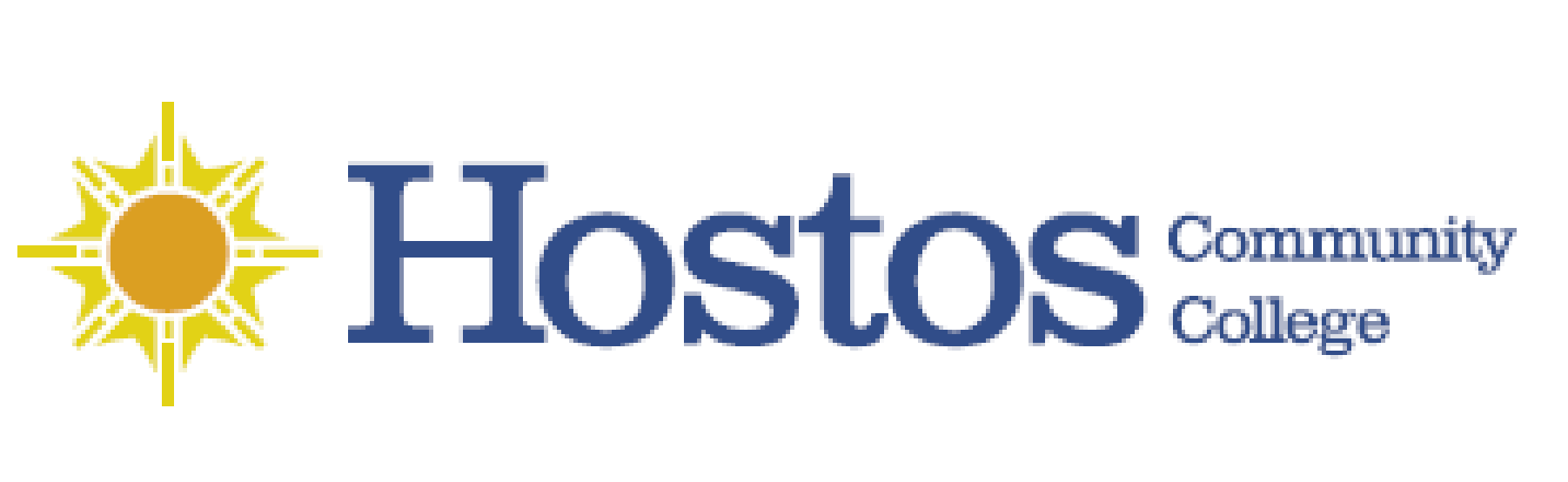 COLLEGE-WIDE CURRICULUM COMMITTEEHYFLEX in B502 and Online Meeting, CLICK THIS LINK TO JOINTuesday, October 17, 20233:30-5:00 pm MinutesPRESENT:Dean Babette AudantProfessor Denise Cummings-ClayProfessor Kathleen DoyleProfessor Nancy GenovaProfessor Christine HutchinsProfessor Karin LundbergProfessor Ana OzunaMr. David PrimakDr. Silvia ReyesProfessor Linda RidleyProfessor Olga SteinbergProfessor Jarek StelmarkProfessor Haruko YamauchiGuests:Ms. Johanna Arroyo Peralta (Curriculum Office)Ms. Wendy Small-Taylor (Curriculum Office)Professor Nicole Wallenbrock (Humanities)Absent:Awaiting appointments of two student representativesCall to Order  - Prior to the Call to Order, Christine polled for preferences regarding the need to hold open a conference room for the bi-weekly meeting or to keep the meetings strictly online.  The consensus was that attendees preferred the convenience of Zoom.  The meeting was called to order at 3:36 p.m. Dean Babette moved to accept the CWCC agenda for meeting 17 October 2023 (see link to agenda).  The motion was seconded by Prof. Lundberg.  All ayes accepted.The CWCC minutes for the meeting of 26 September 2023 (see link to minutes) were reviewed on screen.  Prof. Steinberg moved to accept the minutes.  Prof. Cummings-Clay seconded the motion.  There were no corrections, and all ayes accepted.Curricular Items – To be voted onHUM 100 – Course ChangeHUM 100 Introduction to Global Humanities. Correcting for accuracy in the prerequisites: “Pre- or Corequisite: ENG 100 or ESL 91 or higher; or SPA 121 or Spanish ​placement if offered in Spanish” (see link to form); Professors Nicole Wallenbrock and Ana Ozuna (Humanities) presentingProfessors Yamauchi and Ozuna suggest as possible clarification: Pre- or co-requisite ENG 100 or ESL 91 or higher if taken in English; pre- or co-requisite SPA 121 or Spanish placement if taken in Spanish.Some members suggested ESL 86/ESL 88 students, in the intensive program, might be able to take the course.After extended discussion, Prof. Cummings-Clay asked if we’d like to move forward. Prof. Ozuna and Wallenbrock said yes.  Prof. Cummings-Clay moved that the document be approved with suggested additions; Prof. Ozuna seconded the motion.  All ayes accepted.HUM 100 course change passed with the above correction.CWCC Vote Results: Yes  13  No 0  Abstain 0SPA 101 and SPA 111 – Course Change and New CourseCourse Change SPA 101 Elementary Spanish I. Modern Languages Unit would like to divide the current SPA 101 4 credit course into a 3 credit SPA 101 lecture and a 1 credit SPA 111 language laboratory (see link to form); Professors Nicole Wallenbrock and Ana Ozuna (Humanities) presenting SPA 101 and SPA 111 passed.  Prof. Steinberg moved to vote; Prof. Yamauchi seconded the motion.CWCC Vote Results: Yes  11  No 0  Abstain 0New Course SPA 111 Elementary Spanish I (Laboratory). Modern Languages Unit would like to divide the current SPA 101 4 credit course into a 3 credit SPA 101 lecture and a 1 credit SPA 111 language laboratory (see links to form and syllabus); Professors Nicole Wallenbrock and Ana Ozuna (Humanities) presenting -approved at Senate on 18 May 2023 Question: Will students’ ability to register for courses such as HUM 100 in Spanish be affected by the College Language Policy, which specifies students take content courses in English? page 187 of the College Catalog: https://issuu.com/hostoscollege/docs/2022-2023_college_catalog_-_hostos_community_colle/188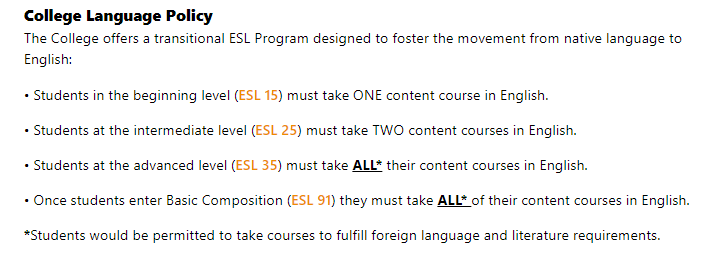 Wendy Small-Taylor refreshed the Committee on the College Language Policy. Changes to College Language Policy would have to start with Language and Cognition Department Curriculum Committee before coming to CWCC.  Prof. Wallenbrock asked whether Global Film would be offered to ESL students. She suggested that she might revisit the pre-and co-requisites for Global Film.Dean Audant reminded the Committee of the difference between fostering multilingual competencies and allowing students to take all courses in Spanish.Prof. Lundberg agreed that the goal is to be multilingual and suggested we revisit this topic as a philosophical matter.  Prof. Wallenbrock stated that there are more possibilities for languages.  Prof. Yamauchi queried that it must be determined where the responsibility lies in the languages discussion - between academic departments or administration.  Wendy Small-Taylor affirmed Prof. Lundberg’s observations, she stated that when it comes to policies of the college, all changes are wider governance issues.  As an added discussion, Prof. Doyle pointed out that MA 20 is not included in all Math courses.  The dilemma is that students are simultaneously in pre-reqs and courses. This discussion led to the observation that the coaching team would be a value-add for the resolution of course scheduling snafus.  Prof. Steinberg suggested that a member of SSCU Coaching Unit join CWCC.  This possibility can be raised to the College Senate as well as the Coaching Unit.Dr. Reyes pointed out that there are workshops for the English and Math courses, https://www.hostos.cuny.edu/Administrative-Offices/Office-of-Academic-Affairs/Offices-and-Special-Programs/Immersion-Program/Winter-2024-Workshop-Information.Announcements and ResourcesResource: Flowcharts for ESL, ENG, MAT gateway courses Flowcharts NEW ESL ENG MAT 2022 Fall.pdfResource: CWCC membership Fall 2023Dean Babette Audant, Provost's DesigneeDenise Cummings Clay, EducationKathleen Doyle, MathematicsNancy Genova, Behavioral and Social Sciences 
Linda Ridley, Business, Recording Secretary
Christine Hutchins, English, Chair
Karin Lundberg, Language & Cognition
Ana Ozuna, Humanities
David Primak, RegistrarSilvia Reyes, Office of Academic Affairs, HEOWendy Small-Taylor, Curriculum OfficeOlga Steinberg, Natural SciencesJarek Stelmark, Allied Health SciencesHaruko Yamauchi, LibraryTBA, SGATBA, SGAResource: CWCC meetings Fall 2023All meetings at 3:30 hybrid in room B502 or at https://hostos-cuny-edu.zoom.us/j/6756681908Fall 2023 Detailed Curriculum Schedule (link here)​Adjournment - Prof. Genova motioned to adjourned the meeting. The motion was seconded by Prof. Lundberg.  The meeting ended at 4:57p.m.  CWCCSECSenateSeptember 13September 21September 26October 11October 19October 17October 31November 8November 16November 14November 28December 13December 21